２０１7年度　1月〜１２月までの募集要項http://gmga.jp連絡先　〒370-0046　群馬県高崎市江木町1271-2　Tel. 027-322-5541　Fax. 027-322-5546Mail info@gmga.com　　　お申し込み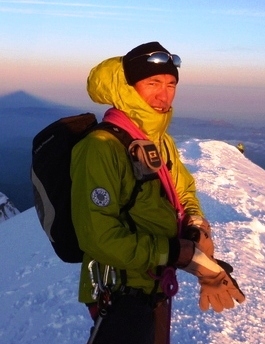 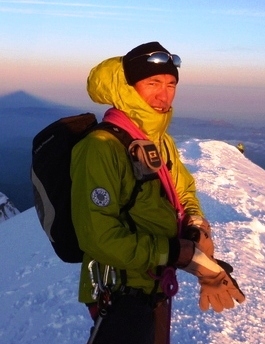 GMGAゼネラルマウンテンガイドアカデミー予定表＜2017年度＞　山岳スキーガイド　ステージⅠ　　＜免除規定適用＞　　　登山Ⅰ、Ⅱ、Ⅲ・山岳スキーガイディング技術、安全管理、雪崩について、危険箇所の通過、ファーストエイド、ビーコン捜索、ツェルト、地図読み　　　日程：2017年①　2月21日（火）〜23日（木）　　　　　　　　　 ②　3月14日（火）〜17日（金）　＊４日間講習／55000円　　　　　　　　　 ③　3月28日（火）〜30日（木）　　　場所：群馬県　谷川岳周辺　又は　新潟県みつまた神楽周辺　　　募集人数：8名　　　最少催行人数2名　　　　 受講料：45000円　　積雪期ルートガイディング　　＜免除規定適用＞　　　　　自然・登山Ⅰ、Ⅱ歩行技術、安全管理、雪崩について、ガイディング基礎、危険箇所の通過、ファーストエイド、セルフレスキュー、地図読みなど　　　日程：2017年①　 2月07日（火）〜09日（木）　＜変更後の日程＞　　　　　　　　 　②　 3月07日（火）〜09日（木）　　　　　　　　　 ③　12月12日（火）〜14日（木）　　　場所：群馬県 谷川岳周辺　又は　北八ヶ岳周辺　　　募集人数：8名　　　最少催行人数2名　　　　  受講料：45000円　　無雪期ルートガイディング　　＜免除規定適用＞　　　　　自然・登山Ⅰ、Ⅱ歩行技術、安全管理、雪崩について、ガイディング基礎、危険箇所の通過、ファーストエイド、セルフレスキュー、地図読みなど　　　日程：2017年①　4月04日（火）〜06日（木）　　　　　　　　　 ②　5月23日（火）〜25日（木）　　　　　　　　 　③　9月05日（火）〜07日（木）　　　　場所：群馬県妙義町 表妙義周辺　又は　群馬県　谷川岳周辺　　　募集人数：8名　　　最少催行人数2名　　　　  受講料：45000円　　雪壁ショートロープ基礎・総合　　　＊免除規定はありません。　登山Ⅱ、Ⅲ、山岳Ⅰ、Ⅱ、国際岩稜においてのショートロープ全般を行います。ロープワークの基礎・応用　　　日程：2017年①　2月27日（月）〜28日（火）　　　　場所：群馬県　谷川岳周辺　又は　八ヶ岳西壁周辺　　　募集人数：8名　　　最少催行人数2名　　　　  受講料：40000円　(特別ガイド養成会員36000円)　岩稜ショートロープ基礎・総合　　　＊免除規定はありません。　登山Ⅱ、Ⅲ、山岳Ⅰ、Ⅱ、国際岩稜においてのショートロープ全般を行います。ロープワークの基礎・応用　　　日程：2017年①　 4月17日（月）〜18日（火）　　　　　　　　　　　　　 ②　10月24日（火）〜25日（水）　　　　場所：群馬県妙義町周辺　又は　群馬県　谷川岳周辺　　　募集人数：8名　　　最少催行人数2名　　　　　受講料：40000円　(特別ガイド養成会員36000円)  ロープレスキュー専門的総合講習　　 ＊免除規定はありません。　　一般、登山Ⅱ、Ⅲ、山岳Ⅰ、Ⅱ、国際自己脱出、引き上げ1/3.1/5.1/7、吊りおろし、チロリアンブリッジ、カウンターラッペル、張り込み救助など　　　日程：2017年①　11月11日（土）〜12日（日）       　　　　　　　　　 ②　11月18日（土）〜19日（日）　　　 場所：群馬県　榛名黒岩　ゆうすげバンガロー泊　　　予定　　　募集人数：8名　　　最少催行人数4名          受講料：40000円  （特別ガイド養成会員36000円）備考上記の予定は場所等も含め変更することもありますので、ご希望の日程がございましたら再度HPにてご確認ください。等アカデミーには特別ガイド養成制度というものがあります。詳しくはHPでご確認ください。http://gmga.jp/pg5.htmlGMGAゼネラルマウンテンガイドアカデミー 代表　国際山岳ガイド　長岡健一＜(公社)日本山岳ガイド協会　認定養成講習・検定員　国際山岳ガイド検定員＞＜国立登山研修所　山岳救助技術主任講師　山岳技術指導講師　専門調査委員＞　　　　〒370-0046　群馬県高崎市江木町1271-2　tel.027-322-5541 fax.027-322-5546　http://gmga.jp　   http://www15.wind.ne.jp/~kenny/ 　Mail info@gmga.com〜〜〜〜〜〜〜〜〜〜〜〜〜〜〜〜〜〜〜〜〜〜〜〜〜〜〜〜〜〜〜〜〜〜〜〜〜〜〜特別ガイド養成制度　この制度は、山岳ガイド以上を目指す人を対象に募集している制度です。四季を通して、私のガイド登山（ロッククライミング、アイスクライミング、雪山縦走、ミックス登攀、BCスキー、沢登り、地図読み等各種講習会）に研修生として同行してガイド技術を学習する事が出来ます。＜年に２回以上は参加してください＞＜入会金＞　　　３万円　（期間は５年間です）＜特　典＞　　・  入会後3年間はGMG養成セミナー、AGOナガオカの企画が割引きになります。企画によりま割引率が違います。＜除く免除規定＞GMGAが企画する机上講習会は無料で参加できます。　　　　　　　・　目安として1年目/1割引き、2年目/2割引き、３年目/3割〜5割引き、4,5年目無料となります。　　　　　　　 ルートにより参加できない企画もありますので必ずご確認下さい。4年〜5年目は、アルパインガイドオフィスNAGAOKAの企画の参加費は無料となりますが但し同行して危険がないこと、自分たちで責任が持てる事が条件となります。＜ガイド料は無料ですが、講師ガイド経費は一部負担になります。＞オーガナイズ企画、免除規定の企画は対象外です。